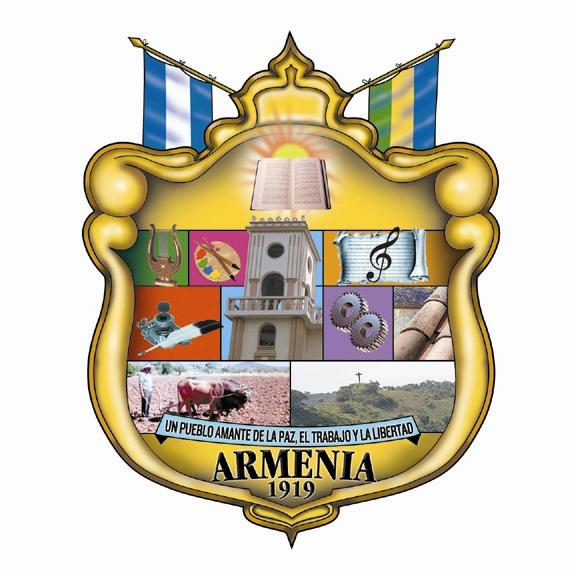 PRESUPUESTO DE INGRESOS POR RUBROS Y FUENTES DE FINANCIAMIENTO EJERCICIO 2020PRESUPUESTO DE INGRESOS POR RUBROS Y FUENTES DE FINANCIAMIENTO EJERCICIO 2020PRESUPUESTO DE INGRESOS POR RUBROS Y FUENTES DE FINANCIAMIENTO EJERCICIO 2020INGRESOS PROPIOSINGRESOS PROPIOSRUBROCONCEPTO TOTAL 11IMPUESTOS $     173,265.00 12TASAS Y DERECHOS $     413,430.00 14VENTA DE BIENES Y SERVICIOS $     158,000.00 15INGRESOS FINANCIEROS Y OTROS $       27,125.00 16TRANSFERENCIAS CORRIENTES $       28,000.00 TOTAL INGRESOS PROPIOS $     799,820.00 INGRESOS DEL FODES 25% INGRESOS DEL FODES 25% 16TRANSF.CTES. SECT.PUBLICO 25% $     518,694.00 INGRESOS DEL FODES 75% Y FISDLINGRESOS DEL FODES 75% Y FISDL22TRANSFERENCIAS DE CAPITAL 75% $ 1,556,079.00 TOTAL INGRESOS  $ 2,874,593.00 PRESUPUESTO DE GASTOS POR RUBROS Y FUENTES DE FINANCIAMIENTO EJERCICIO 2020PRESUPUESTO DE GASTOS POR RUBROS Y FUENTES DE FINANCIAMIENTO EJERCICIO 2020PRESUPUESTO DE GASTOS POR RUBROS Y FUENTES DE FINANCIAMIENTO EJERCICIO 2020FONDOS PROPIOSFONDOS PROPIOSRUBROCONCEPTO TOTAL 51REMUNERACIONES $     553,487.00 54ADQUISICION DE BIENES Y SERVICIOS $     230,595.00 55GASTOS FINANCIEROS Y OTROS $          9,318.00 56TRANSFERENCIAS CORRIENTES $          6,000.00 61INVERSIONES EN ACTIVOS FIJOS $              420.00 TOTAL  $     799,820.00 FODES 25% DE FUNCIONAMIENTOFODES 25% DE FUNCIONAMIENTORUBROCONCEPTO TOTAL 51REMUNERACIONES $     257,300.00 54ADQUISICION DE BIENES Y SERVICIOS $     226,034.00 55GASTOS FINANCIEROS Y OTROS $          5,800.00 56TRANSFERENCIAS CORRIENTES $       25,820.00 61INVERSIONES EN ACTIVOS FIJOS $          3,740.00 TOTAL  $     518,694.00 FODES 75% PARA INVERSION FODES 75% PARA INVERSION RUBROCONCEPTO TOTAL 51REMUNERACIONES $       25,425.00 54ADQUISICION DE BIENES Y SERVICIOS $       79,415.00 55GASTOS FINANCIEROS Y OTROS $     331,267.00 56TRANSFERENCIAS CORRIENTES $                        -   61INVERSIONES EN ACTIVOS FIJOS $     884,037.00 71AMORTIZACION DE ENDEUDAMIENTO $     235,935.00 TOTAL  $ 1,556,079.00 TOTAL GASTOS $ 2,874,593.00 